Сумська міська радаVIIІ СКЛИКАННЯ XII СЕСІЯРІШЕННЯПро затвердження містобудівної документації «Детальний план території біля заводу «Центроліт» (район індустріального парку «Суми»)» та звіту про її стратегічну екологічну оцінку  На виконання пункту 1.5 Додатку 1 до Комплексної міської цільової Програми регулювання містобудівної діяльності та розвитку інформаційної системи містобудівного кадастру на 2018 – 2020 роки, затвердженої рішенням Сумської міської ради від 25 липня 2018 року № 3683-МР (зі змінами від          28 листопада 2018 року № 4145-МР) щодо розроблення містобудівної документації «Детальний план території біля заводу «Центроліт» (район індустріального парку «Суми»)», враховуючи результати громадського обговорення містобудівної документації, розміщеної на офіційному сайті Сумської міської ради, рекомендації архітектурно-містобудівної ради при Управлінні архітектури та містобудування Сумської міської ради (протокол від 10.09.2021 № 14), пропозиції постійної комісії з питань архітектури, містобудування, регулювання земельних відносин, природокористування та екології Сумської міської ради (протокол від 07.10.2021 № 37), відповідно до статей 19, 20, 21 Закону України «Про регулювання містобудівної діяльності», пункту 44 Порядку розроблення, оновлення, внесення змін та затвердження містобудівної документації, затвердженого постановою Кабінету Міністрів України від 01.09.2021 № 926,  керуючись статтею 25 Закону України «Про місцеве самоврядування в Україні», Сумська міська радаВИРІШИЛА:1.  Затвердити містобудівну документацію «Детальний план території біля заводу «Центроліт» (район індустріального парку «Суми»)» та звіт про її стратегічну екологічну оцінку (пояснювальна записка, графічні матеріали, звіт), розроблену товариством з обмеженою відповідальністю «АРХДИЗАЙСТУДІЯ» (основне креслення -  Проєктний план М1:1000 додається).2. Управлінню архітектури та містобудування Сумської міської ради (Кривцов А.В.), Департаменту комунікацій та інформаційної політики Сумської міської ради (Кохан А.І.) забезпечити оприлюднення матеріалів містобудівної документації «Детальний план території біля заводу «Центроліт» (район індустріального парку «Суми»)» та звіт про її стратегічну екологічну оцінку протягом 10 днів з дня її затвердження, шляхом їх розміщення у друкованих засобах масової інформації, на офіційному сайті Сумської міської ради, а також у загальнодоступному місці.	3. Це рішення набуває чинності з моменту оприлюднення на офіційному сайті Сумської міської ради.Сумський міський голова              	                                        Олександр  ЛИСЕНКОВиконавець: Бондаренко О.О.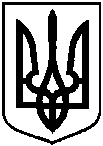 від 27 жовтня 2021 року № 2049 – МРм. Суми